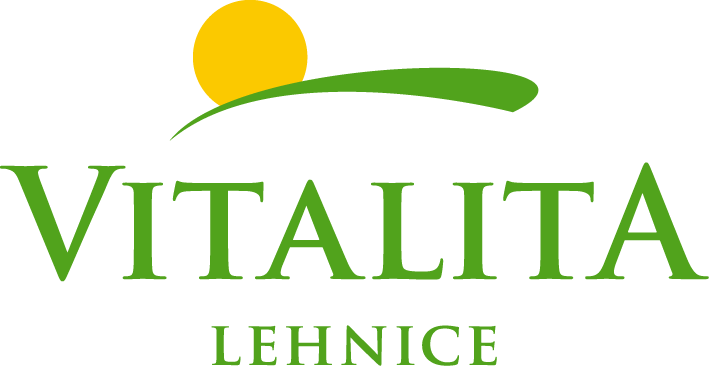 Podmienky pre umožnenie návštev v zdravotníckych zariadeniach -           ODCH a ŠN FBLRNávštevy je možné uskutočniť od 15.00 do 17.00 hod. každý deň. Vo výnimočných situáciách je možné uskutočniť návštevu v iný čas len po predchádzajúcom súhlase zdravotnícke personálu. Návšteva mobilného (chodiaceho) pacienta sa uskutočňuje v parku alebo vo vestibule pavilónu. Dĺžka návštevy v prípade návštevy vo vestibule môže trvať maximálne 30 minút.Návšteva imobilného (nechodiaceho) pacienta sa uskutočňuje na izbe. Dĺžka návštevy môže trvať maximálne 30 minút. Návštevník je pred návštevou povinný:- zvončekom privolať službukonajúcu sestru,- podrobiť sa meraniu telesnej teploty,- vykonať dezinfekciu rúk,- podpísať tlačivo čestného vyhlásenia, ktoré mu bude predložené.  Vstup na oddelenie zariadenia bez vedomia službukonajúcej sestry je                    prísne zakázaný!!!Návštevník je povinný mať zakryté ústa a nos rúškom, šatkou alebo šálom.Návštevníkovi s príznakmi akútneho respiračného ochorenia alebo so zvýšenou telesnou teplotou nebude povolené uskutočnenie návštevy.Platné od: 1.7.2020............................................							     Ing. Július Slovák, MBA							               riaditeľ n.o.